Wharton Graduate Association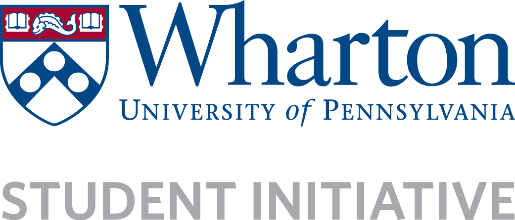 The Wharton SchoolUniversity of Pennsylvania300 Jon M. Huntsman Hall3730 Walnut StreetPhiladelphia, PA 19104215.898.1077 phone215.573.6235 faxhttp://wga.wharton.upenn.edu<MM/DD/YYYY><Sponsor Entity>Dear Sir or Madam: <Club Name> gratefully accepts <Sponsor Name> sponsorship payment for the <Sponsorship Event> from <Sponsor Name> in the amount of <$ Amount> to be deposited in the <Club Name> account with Wharton Graduate Association.For your tax filing purposes, the Wharton Graduate Association is a non-profit, charitable organization under 501c3 and out TIN is 23-2731689.To Pay by Wire or ACH:Please send payments directly to the Wharton Graduate Association’s TD Bank account and include “<Club Name>” and “Club/Conference Code <Club Code #>” in the reference area:Our corporate name is Wharton Graduate AssociationOur checking account# is 4420249347Our routing# for wire transfers is 031101266; for ACH is 036001808SWIFT code is NRTHUS33XXXOur branch address is:TD Bank3735 Walnut StreetPhiladelphia, PA 19104Phone: (215) 387-1000To Pay By Check:Make check payable to “WGA”, with “<Club Name>” in the reference/memo field.  Please note that it is imperative to ensure that your accounts payable department writes the check exactly in this manner or else it risks being applied to a different Wharton student club.Please mail check to the following P.O. Box:		Wharton Graduate Association - <Club Name>		P.O. Box 13387		Philadelphia, PA 19104Sincerely,<Officer Name><Officer Title><Club Name>Wharton Graduate Association